BUSCANDO LA “CRONOLOGÍA PAULINA”				SESIÓN 3Cronología general.Pero si queremos hacer una cronología absoluta, aunque solo sea aproximada, tenemos que recurrir al libro de los Hechos que conecta algunos de los episodios de la vida de Pablo con fechas de la historia universal. Veamos primero una tabla de sucesos de la historia universal con los que se puede establecer un sincronismo a partir del libro de los Hechos:B) Tabla cronológica “paulina”A partir de estos enganches de la historia universal es posible anclar en una cronología absoluta aproximada los datos de cronología relativa que ya poseemos. Reproducimos la tabla proporcionada por J. A. Fitzmyer .C) RESUMEN CRONOLÓGICOResumiendo, la secuencia de acontecimientos de la vida de Pablo podría ser la siguiente:Año 	30 d.C.	Misterio pascual: muerte y resurrección del señor.  	33:	Saulo el fariseo en Jerusalén. Martirio de Esteban.	Huída de los cristianos helenistas a Antioquía. 	Conversión de Pablo.	34-35: 	En Arabia.	36:	Regreso a Damasco. Huye de la ciudad colgado en una espuerta.		Primera visita a Jerusalén tras su conversión. Ve a los apóstoles. Pasa 15 días. 		Marcha a Tarso. (¿Revelación de que salga de Jerusalén?)	37-42 	Ministerio en Cilicia en torno a su ciudad de origen.	42	Bernabé va a Tarso a buscar a Pablo y lo lleva consigo a Antioquía.	43-45 	Estancia en Antioquía. 	46	En Antioquía Pablo y Bernabé son elegidos como misioneros.		Se inicia el primer viaje misional a Chipre, Pisidia y Licaonia.Asamblea de Jerusalén. Incidente de Antioquía. Comienzo del segundo viajeLlegada de Pablo a Corinto y permanencia allí durante año y medioRegreso a AntioquíaTercer viaje misionero y estancia de tres años en ÉfesoViaje a Macedonia y a Corinto (3 meses)Comienza el regreso a Jerusalén. Pasa la Pascua en Filipos.Llega a Jerusalén poco antes de Pentecostés. Es apresado y llevado a Cesarea.Pablo en prisión en Cesarea.58	Festo sustituye a Félix y juzga a Pablo que apela al César.58-59	Viaje de Pablo encadenado a Roma.59-61	Prisión de Pablo en Roma.Como puede comprobarse hemos preferido en esta cronología la opinión de que Pablo fue ejecutado en Roma tras sus dos años de arresto domiciliario. Los que adoptan la opinión de que salió libre y prolongó su ministerio alargan la vida de Pablo hasta el año 64, en cuyo caso habría muerto durante la persecución de Nerón.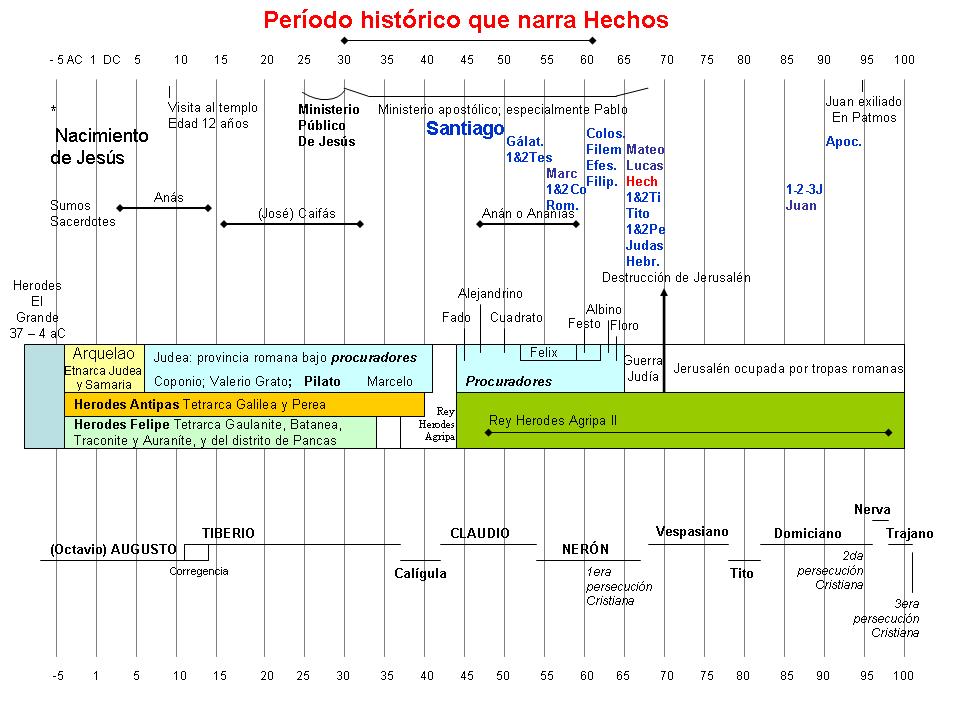 14-37 d.C.Reinado del emperador Tiberio Julio César Augusto, nacido el 42 a.C. (Cf. Lc 3,1)9a.C a 40 d.C.Reinado del rey Aretas IV al que alude 2 Co 11,32.26-36Poncio Pilato prefecto de Judea (26-36 d.C.), enviado a Roma por Lucio Vitelio, legado de Siria (Josefo Antigüedades, 18, 4.2, 89). Pilato llega a Roma después de la muerte de Tiberio (16 marzo del 37). Cf. E. M. Smallwood, The Date of the Dismissal of Pontius Pilate from Judea: JJS 5 (1954) 12-21. El linchamiento de Esteban (Hch 7, 58-60)  y la llamada/conversión de Pablo tuvieron lugar en esta época (Hch 8, 1.3; Hch 9, 1-9).37-41Breve reinado del emperador Calígula41-54Reinado del emperador romano Tiberio Claudio Nerón Germánico, nacido el 10 a.C.44Muerte de Herodes Agripa 1, probablemente durante las fiestas vicenales el 5 de marzo (Josefo, Antigüedades 19, 8,2 §350-351; Hch 12,20-23).46?Hambruna en tiempo del emperador Claudio (Hch 11, 28), que quizá pueda ser identificada con la de Judea en tiempo del procurador Tiberio Alejandro (Josefo, Antigüedades 20, 5, 2 § 101)49Edicto del emperador Claudio expulsando a los judíos de Roma (Hch 18, 2c; Suetonio, Claudii Vita 25: «Expulsó a los judíos de Roma, que hacían continuos disturbios, instigados por Crestos» (cf. comentario a 18, 1-17). Esa expulsión llevó a Áquila y Priscila a Corinto, con quienes se alojó Pablo al llegar a la ciudad en su segundo viaje.52-53Proconsulado de Lucio Junio Galión Aneo en Acaya, ante cuyo tribunal en Corinto Pablo fue arrastrado (Hch 18, 12). Su proconsulado es mencionado en una inscripción griega de Delfos (descubierta parte en 1905 y parte en 1910), datada en el año 12 del reinado de Claudio (cf. comentario a 18, 1-17)52-58(¿)Marco Antonio Félix, nombrado procurador de Judea por Claudio (Josefo, Guerra judía 2, 12, 8 §247;2, 13,2§252; Antigüedades20, 7,1 §137) Cf. Hch 23,24-24,2754-68Reinado del emperador Nerón Claudio César, nacido el 15 de diciembre del 37 d.C.58 (¿)-62Porcio Festo sucedió a Marco Antonio Félix como procurador de Judea (Hch 25, 9-12); no pueden establecerse fechas exactas (Josefo, Antigüedades 20, 8, 9 §182-20, 8, 10 § 188; 20, 9, 1 §§197.200; Guerra judía 2, 1.64Persecución de Nerón contra los cristianos de Romad.C. 1-10Nacido en fecha incierta, en la primera década (Flm.9), en Tarso, Cilícia (Hch.22, 3)33Pablo persiguió a «la Iglesia de Dios» (Ga.1, 13) en Jerusalén (Hch.8, 3); intentó hacer lo mismo en Damasco, cerca de donde fue llamado y convertido (Hch.9, 3-19), después de lo cual fue a Arabia (Ga 1, 17b), luego volvió a Damasco (Ga.1,17c)36«Después de tres años» (Ga 1, 18) escapó de Damasco (2Co.11,2-33; Hch.9,23-25); luego hace su primera visita, después de la conversión, a Jerusalén por quince días (Ga.1,18); después fue a las regiones de Siria y Cilicia (Ga.1,21) o a Tarso (Hch.9, 30)43?Visión del Señor (2Co.12,2-4): catorce años antes de escribir la 2ª Carta a los corintios44 o 45Bernabé llevó a Pablo de Tarso a Antioquía para trabajar allí un año (Hch.11,25-26)46-49La primera misión comenzó en Antioquía y terminó allí (Hch.13,4; 14,28);Ga.1,21.23; Ga. 2,2 probablemente se refiere a esta obra misionera49Claudio expulsa a los judíos de Roma (Hch.18,2c).49Pablo visitó de nuevo Jerusalén desde Roma, catorce años después de su conversión, para asistir al «concilio» (Ga.2,1-10; Hch.15, 3-12)49Decreto de Jerusalén sobre los alimentos (Hch.15, 22-29), de lo cual Santiago informó más tarde a Pablo (21-25)49-51La segunda misión comenzó en Antioquía y terminó allí (Hch.15,40-18,22)49Incidente en Antioquía: Pablo reprendió a Pedro (Ga.2,11-14)50Pablo llega a Corinto y se aloja en Corinto con Áquila y Priscila (Hch.18, 2)501Tesalonicenses escrita desde Corinto (1Ts.3,1.6)51 primaveraPablo arrastrado ante el procónsul Galión (Hch.18,12)51Pablo volvió a Antioquía (Hch.18,18-22) después de saludar a la iglesia de Jerusalén52-55Tercera misión, con la larga estancia en Éfeso (Hch.18, 23b-21, 17)54Escribe a los gálatas (Ga.1,6)54Carta a los corintios, ahora perdida (cf. 1Co.5,9)55 antes de PentecostésEscribe I Corintios (1 Cor.16,8)Escribe 2 Corintios B, o “carta de las lágrimas”.55 (otoño)Pablo dejó Éfeso y fue a Tróade (Hch.20,1; 2 Co.2,12); luego a Macedonia (2 Co.2,13), donde escribió parte de 2 Corintios (carta A), o carta de la reconciliación55-56Pablo pasa «tres meses» (=invierno) en Corinto (1 Cor.16,5-6; 2 Co.1,16; Hch.20,2-3) desde donde escribió la carta a los romanos56 (febrero)Dejó Grecia y viajando por tierra atravesó Macedonia y Filipos (Hch.20,3-6a)56 (primavera)Después de pasar la pascua en Filipos, Pablo se hace a la mar rumbo a Tróade; después de siete días viajó por tierra a Aso, desde donde se embarcó rumbo a Cesarea Marítima (Hch. 20,6b.14; 21, 1-8)56 PentecostésPablo llegó a Jerusalén para Pentecostés (Hch.20,16; Hch.21,17), visitó a Santiago (Hch.21,18); hizo frente a una revuelta contra él en Jerusalén (Hch.21,27-30); Pablo detenido por el tribuno romano (Hch.21,31-36); enviado al gobernador Félix en Cesarea Marítima (Hch.22,23-33)56-58Pablo en prisión por dos años en Cesarea (Hch.24, 27)58?Félix reemplazado por Festo como gobernador (Hch.25,1)58Ante el tribunal de Festo Pablo apeló al César (Hch.25,11-12)58 (otoño)Pablo enviado a Roma (Hch.26, 32-27,1; viaje y naufragio en la isla de Malta (Hch.27,2; Hch.28, 10)58-59Pablo pasó tres meses (=invierno) en Malta (Hch.28, 11a); desde Malta se embarcó para Pozzuoli (Hch 28,11 b-13); viajó por tierra a Roma (Hch.28, 14-16)59-61Pablo bajo arresto domiciliario en Roma por dos años (Hch.28, 30)